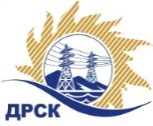 Акционерное Общество«Дальневосточная распределительная сетевая  компания»ПРОТОКОЛ № 620/УТПиР-РЗакупочной комиссии по рассмотрению заявок по открытому запросу предложений участников на право заключения договора: Реконструкция ВЛ-6/0.4 кВ г.Алдан для улучшения качества электроэнергии лот № 3059.1 раздел 2.2.1.  ГКПЗ 2018ПРИСУТСТВОВАЛИ:  члены постоянно действующей Закупочной комиссии АО «ДРСК»  1-го уровня.ВОПРОСЫ, ВЫНОСИМЫЕ НА РАССМОТРЕНИЕ ЗАКУПОЧНОЙ КОМИССИИ: О  рассмотрении результатов оценки заявок Участников.О признании заявок соответствующими условиям Документации о закупке.О проведении переторжкиВОПРОС 1.  О рассмотрении результатов оценки заявок УчастниковРЕШИЛИ:Признать объем полученной информации достаточным для принятия решения.Утвердить цены, полученные на процедуре вскрытия конвертов с заявками участников открытого запроса предложений.ВОПРОС №2. О признании заявок соответствующими условиям Документации о закупкеРЕШИЛИ:Признать заявки ИП Кузовков Владимир Юрьевич ИНН/КПП 140203229161/ ОГРН 307140229800010, ООО Энергетическая Компания «Меркурий» ИНН/КПП 1402049752/140201001 ОГРН 1111402000071 соответствующими условиям Документации о закупке и принять их к дальнейшему рассмотрению.ВОПРОС №3.  О проведении переторжкиРЕШИЛИ:Провести переторжку. Предметом переторжки является «цена заявки».Допустить к участию в переторжке предложения следующих участников: Определить форму переторжки: очная. Процедура переторжки будет проводиться в соответствии с Регламентом Торговой площадки Системы https://rushydro.roseltorg.ru.Шаг переторжки в размере от 0,1% до 1% от начальной (максимальной) цены договора без учета НДС.Назначить переторжку на 10.10.2018 в 15:00 час. (Амурского времени).Место проведения переторжки: Единая электронная торговая площадка (АО «ЕЭТП»), по адресу в сети «Интернет»: https://rushydro.roseltorg.ruКоврижкина Е.Ю.Тел. 397208г. Благовещенск«08» октября 2018№Дата и время внесения изменений в заявкуНаименование участника цена заявки на участие в закупке118.09.2018 17:20ИП Кузовков Владимир Юрьевич 
ИНН/КПП 140203229161/ 
ОГРН 307140229800010Цена: 9 145 000.00 руб. без учета НДС (НДС не облагается). 218.09.2018 17:26ООО Энергетическая Компания «Меркурий»
ИНН/КПП 1402049752/140201001 
ОГРН 1111402000071Цена: 9 146 770.00 руб. без учета НДС (10 793 188.60 руб. с учетом НДС). Номер п/пНаименование и адрес Участника Цена заявки на участие в закупкеБалл по итоговой предпочтительностиВозможность применения приоритета в соответствии с 925-ПП ИП Кузовков Владимир Юрьевич 
ИНН/КПП 140203229161/ 
ОГРН 307140229800010Цена: 9 145 000.00 руб. без учета НДС (НДС не облагается). 0,501нетООО Энергетическая Компания «Меркурий»
ИНН/КПП 1402049752/140201001 
ОГРН 1111402000071Цена: 9 146 770.00 руб. без учета НДС (10 793 188.60 руб. с учетом НДС). 0,500нетСекретарь Закупочной комиссии  1 уровня АО «ДРСК»____________________М.Г. Елисеева